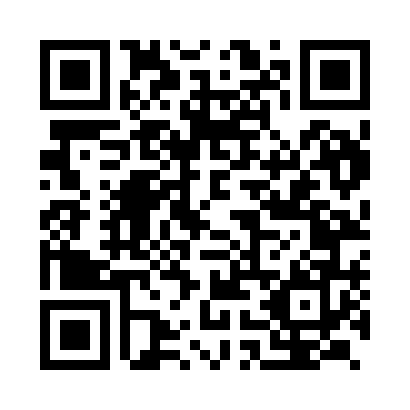 Prayer times for Godhra, Gujarat, IndiaWed 1 May 2024 - Fri 31 May 2024High Latitude Method: One Seventh RulePrayer Calculation Method: University of Islamic SciencesAsar Calculation Method: HanafiPrayer times provided by https://www.salahtimes.comDateDayFajrSunriseDhuhrAsrMaghribIsha1Wed4:436:0312:335:077:038:232Thu4:426:0212:325:087:038:233Fri4:416:0112:325:087:048:244Sat4:406:0112:325:087:048:255Sun4:396:0012:325:087:058:256Mon4:396:0012:325:087:058:267Tue4:385:5912:325:087:058:278Wed4:375:5812:325:087:068:279Thu4:365:5812:325:087:068:2810Fri4:365:5712:325:087:078:2911Sat4:355:5712:325:087:078:2912Sun4:345:5612:325:087:088:3013Mon4:345:5612:325:087:088:3014Tue4:335:5512:325:097:098:3115Wed4:325:5512:325:097:098:3216Thu4:325:5412:325:097:108:3217Fri4:315:5412:325:097:108:3318Sat4:315:5412:325:097:118:3419Sun4:305:5312:325:097:118:3420Mon4:295:5312:325:097:118:3521Tue4:295:5312:325:097:128:3622Wed4:285:5212:325:107:128:3623Thu4:285:5212:325:107:138:3724Fri4:285:5212:325:107:138:3825Sat4:275:5112:335:107:148:3826Sun4:275:5112:335:107:148:3927Mon4:265:5112:335:107:158:3928Tue4:265:5112:335:117:158:4029Wed4:265:5112:335:117:168:4130Thu4:255:5012:335:117:168:4131Fri4:255:5012:335:117:168:42